Obecní úřad Petrovice pořádá zájezd do divadla Radka Brzobohatého v Praze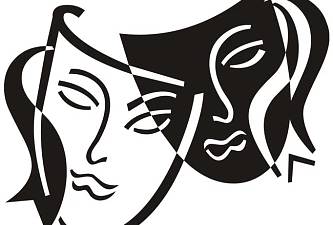 Název představení? Láska, sex a žárlivostKDY? sobota 12. května 2018Začátek představení? 15:00 hodinVstupné + doprava? 350,-Kč/osobaZávazně se můžete přihlašovat na OÚ Petrovice.Odjezd autobusem 12. května 2018 ve 13:00 z parkoviště u budovy OÚ Petrovice.  V případě dalších informací můžete kontaktovat L. Schillerovou – tel. 731 811 894.